Top of Form Bottom of FormTiger / Rat Tail for Handheld RadiosPosted on June 2, 2014 by KF5OBS 2 CommentsHandheld radios are getting more and more sophisticated and versatile. The bottleneck for modern handheld radios is often the stock antenna. There is an extremely simple yet very effective add-on called a “Tiger Tail” or “Rat Tail” to remedy this situation. This article is going to explain how to make your own.For less than $1 in material, you can significantly increase the receive and transmit performance of pretty much any handheld radio. Not just amateur radio, but practically any radio out there, including WiFi routers. The following picture shows a Tiger Tail for a 2m band HT.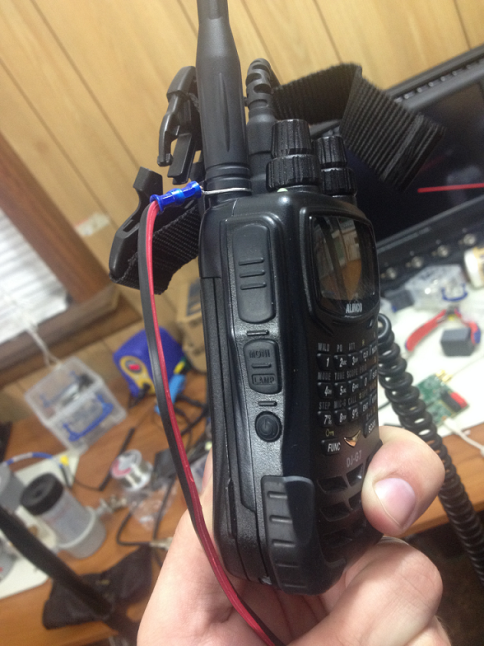 Tiger Tail installed on an Alinco DJ-G7So if all you need is a bit of wire and a ring terminal, then why bother to write a lengthy article? Well, there are a few caveats and tricks with a Tiger Tail. For instance, some math needs to be done to get the exact wire length just right. Most articles about the Tiger Tail just mention fixed numbers and completely disregard that the amateur radio bands are not the same around the world. They also neglect commercial and low-power (Part 15) applications. And to my surprise, many articles do not even bother to mention that a Tiger Tail is a tuned element. A Tiger Tail that may work perfectly on VHF, may perform pretty bad on UHF. So let’s get started!You’ll need a ring-terminal appropriate for your wire diameter, some wire (14 AWG / 1.6 mm), wire strippers, a crimping tool and quite possibly a calculator.Like I said above, the Tiger Tail is a tuned element and needs to be calculated for the specific frequency range of interest. Since I favor metric over imperial units, let’s start with the formula to use if you like metric: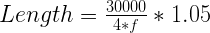 Length = length of Tiger Tail in cm
f = frequency in MHzWhat this formula does is calculate a quarter wavelength for the given frequency + 5%. The same formula rearranged for imperial looks like this:If you would like to calculate the length in inches, simply divide the result by 2.54. Or use the following formula instead: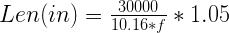 Lenn(in) = length of Tiger Tail in inches
f = frequency in MHzRemember that this Tiger Tail works for a single band ONLY. But there’s a pretty easy trick: if you would like to cover more than one band, like 2m and 70cm at the same time, simply calculate a Tiger Tail for each band individually and connect them to the radio at the same time.So after you calculate the correct length, simply crimp a ring-terminal on the wire and — just for good luck — isolate the other end with a piece of heatshrink tubing. That’s it, no black magic at all. And this is what the final result should look like: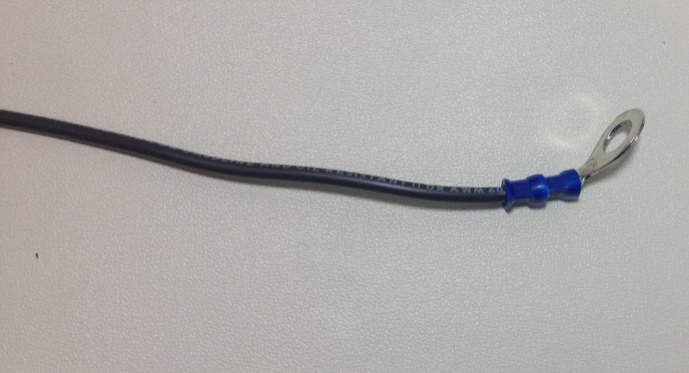 Ring-terminal crimped onto the end of the wire